สิ่งที่ส่งมาด้วย หนังสือ ที่ มท 0810.2/ว		ลงวันที่	      ตุลาคม 2565สิ่งที่ส่งมาด้วย: QR Code รายละเอียดและแบบฟอร์มการสมัครเป็นสมาชิก The Asia Pacific Coalition of Cities Against Discrimination (APCAD)          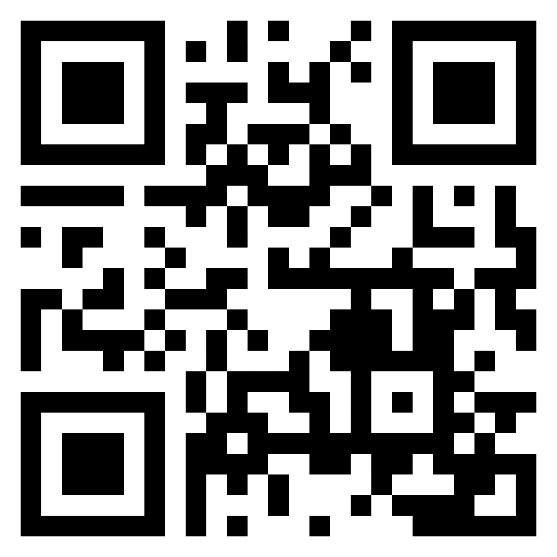 (https://shorturl.asia/pPo7A)